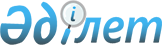 Аудандық мәслихаттың 2009 жылғы 22 маусымдағы N 7-14с "Уәлиханов ауданы бойынша төлемдердің жеке түрдегі мөлшерлемесі туралы" шешіміне өзгерістер енгізу туралы
					
			Күшін жойған
			
			
		
					Солтүстік Қазақстан облысы Уәлиханов аудандық мәслихатының 2010 жылғы 2 тамыздағы N 7-23с шешімі. Солтүстік Қазақстан облысы Уәлиханов ауданының Әділет басқармасында 2010 жылғы 25 тамызда N 13-13-128 тіркелді. Күші жойылды - Солтүстік Қазақстан облысы Уәлиханов ауданы мәслихатының 2015 жылғы 2 шілдедегі N 11-33с шешімімен      Ескерту. Күші жойылды - Солтүстік Қазақстан облысы Уәлиханов ауданы мәслихатының 02.07.2015 N 11-33с шешімімен (қол қойылған күннен бастап қолданысқа енгізіледі).

      Қазақстан Республикасының 2008 жылғы 10 желтоқсандағы № 99-ІV "Салық және бюджетке төленетін басқа да міндетті төлемдер туралы" Кодексіне және 1998 жылғы 24 наурыздағы № 213 "Нормативтік құқықтық актілер туралы" Заңының 28-бабына сәйкес, Уәлиханов аудандық мәслихаты ШЕШІМ ЕТТІ:

      1. Аудандық мәслихаттың "Уәлиханов ауданы бойынша төлемдердің жеке түрдегі мөлшерлемесі туралы" 2009 жылғы 22 маусымдағы № 7-14с шешімінің (2009 жылғы 10 шілдедегі № 13-13-108 нормативтік құқықтық актілерді мемлекеттік тіркеу тізілімінде тіркелген және 2009 жылғы 27 шілдедегі № 30 "Шұғыла" мен "Ел тынысы" газеттерінде жарияланған) келесі өзгерістер енгізілсін:

      1-ші тармағында "3," саны алынып тасталсын.

      2. Осы шешім алғашқы ресми жарияланғаннан кейін он күнтізбелік күн өткен соң қолданысқа енгізіледі.


					© 2012. Қазақстан Республикасы Әділет министрлігінің «Қазақстан Республикасының Заңнама және құқықтық ақпарат институты» ШЖҚ РМК
				
      Сессия төрағасы

Қ. Қапкенов

      Аудандық мәслихаттың
хатшысы

Ә. Бейсенбаев

      КЕЛІСІЛГЕН:
Уәлиханов ауданы бойынша
салық басқармасының
бастығы

Х. Ыбыраев
